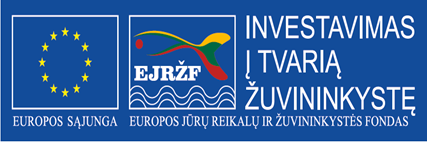 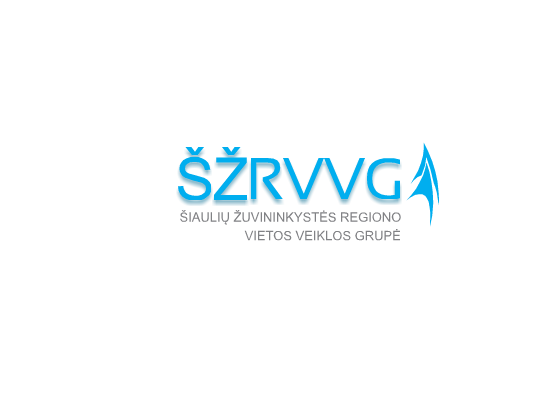 KVIETIMAS TEIKTI VIETOS PROJEKTUS Nr. 20Šiaulių žuvininkystės regiono vietos veiklos grupė (toliau – ŽRVVG) kviečia teikti  vietos projektus pagal žvejybos ir akvakultūros regiono Šiaulių ŽRVVG vietos plėtros strategiją ,,Šiaulių ŽRVVG vietos plėtros strategijos iki 2023 m.“ (toliau – VPS) priemonę: „Regiono paveldo ir žuvininkystės tradicijų išsaugojimas, pritaikymas, sklaida“ kodas BIVP -AKVA-SAVA-3.Bendra kvietimo teikti vietos projektus suma 80 000 Eur iš EJRŽF ir Lietuvos Respublikos valstybės biudžeto lėšų. Iš jų:  68 000 Eur EJRŽF lėšos.Vietos projektų finansavimo sąlygų aprašas ir paraiškos forma  skelbiamos  šiose interneto svetainėse  www.siauliuzrvvg.lt , www.nma.lt ir ŽRVVG biure adresu J. Basanavičiaus g. 41-4 (II a.), Šiauliai, LT -76213 Kvietimas teikti vietos projektus galioja nuo 2020 m. birželio  12 d. 9.00 val. 2020 m. rugpjūčio 07 d. 16.00 val.  Vietos projekto paraišką turi pasirašyti ir ją pateikti vietos projekto paraišką teikiančio juridinio asmens vadovas arba tinkamai įgaliotas asmuo (juridinio asmens įgaliojimas laikomas tinkamu, jeigu jis pasirašytas juridinio asmens vadovo ir ant jo uždėtas to juridinio asmens antspaudas, jeigu jis antspaudą privalo turėti).Tinkamu vietos projekto paraiškos būdu laikomas asmeniškas vietos projekto paraiškos pateikimas, kai vietos projekto paraišką tiesiogiai teikia pareiškėjas ar jo įgaliotas asmuo VPS vykdytojas adresu, nurodytu Skelbime.Vietos projektų paraiškos, pateiktos kitu būdu (pvz., paštu, per kurjerį) nei nurodyta Skelbime, yra laikomos pateiktomis netinkami ir negali būti registruojamos. Netinkamu būdu pateiktų vietos projektų paraiškų teikėjai per 5 (penkias) darbo dienas VPS vykdytojo turi būti informuojami, kad jų vietos projektų paraiškos buvo pateiktos netinkamu būdu, dėl to neregistruojamos.Per vieną konkrečios VPS priemonės paramos paraiškų priėmimo laikotarpį vietos projekto paraiškos teikėjas gali pateikti vieną projekto paraišką.Vietos projektų paraiškos priimamos Šiaulių ŽRVVG biure darbo dienomis darbo metu, adresu J. Basanavičiaus  g. 41-4 (II a.), Šiauliai.Informacija apie kvietimą teikti vietos projektus ir vietos projektų įgyvendinimą teikiama  tel.: 8616 73039, 8698 29933; el. p.: kestutis@vaicaitis.lt, b.algirdas2@gmail.com arba  žodžiu Šiaulių ŽRVVG biure J. Basanavičiaus 41-4 (IIa.), Šiauliai.„Regiono paveldo ir žuvininkystės tradicijų išsaugojimas, pritaikymas, sklaida“ kodas (BIVP -AKVA-SAVA-3)Remiamos veiklos: skatinti regiono paveldo ir žuvininkystės tradicijų išsaugojimą ir pritaikymą, remiant vietovės identiteto puoselėjimo iniciatyvas.   Šiaulių ŽRVVG teritorijos paveldo ir žuvininkystės tradicijų savitumas, jo reprezentavimas teigiamai veikia vietovės konkurencingumą, formuoja jo patrauklumą vietos ir visos Lietuvos  gyventojams, užsienio turistams.     Siekiant kurti ir pristatyti Šiaulių ŽRVVG teritorijos pridėtinę vertę, pagal priemonę numatoma remti inovacines veiklas (teminiai mokymai, stovyklos, mugės, tradicinės šventės, veiklos skirtos jaunimui iki 29 metų ir pan.), leidybą, švietėjišką veiklą, skirtą Šiaulių ŽRVVG teritorijos savitumo, žvejybos tradicijų ir kultūrinių vertybių pristatymui.„Regiono paveldo ir žuvininkystės tradicijų išsaugojimas, pritaikymas, sklaida“ kodas (BIVP -AKVA-SAVA-3)Tinkami vietos projektų vykdytojai: Viešieji juridiniai  asmenys: nevyriausybinė organizacija, bendruomeninė organizacija ar kita asociacija, viešoji įstaiga, savivaldybė, savivaldybės įstaiga, registruoti  Šiaulių ŽRVVG teritorijoje.„Regiono paveldo ir žuvininkystės tradicijų išsaugojimas, pritaikymas, sklaida“ kodas (BIVP -AKVA-SAVA-3)Kvietimui skiriama VPS paramos lėšų suma 80 000 (aštuoniasdešimt tūkstančių) Eur.Didžiausia galima parama vienam vietos projektui įgyvendinti  20 000 ( dvidešimt tūkstančių) Eur.„Regiono paveldo ir žuvininkystės tradicijų išsaugojimas, pritaikymas, sklaida“ kodas (BIVP -AKVA-SAVA-3)Paramos vietos projektui įgyvendinti lyginamoji dalis 95 proc.„Regiono paveldo ir žuvininkystės tradicijų išsaugojimas, pritaikymas, sklaida“ kodas (BIVP -AKVA-SAVA-3)Finansavimo šaltiniai:  EJRŽF ir Lietuvos Respublikos valstybės biudžeto lėšos.